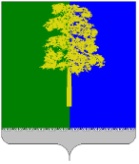 Муниципальное образование Кондинский районХанты-Мансийского автономного округа – ЮгрыАДМИНИСТРАЦИЯ КОНДИНСКОГО РАЙОНАРАСПОРЯЖЕНИЕВ целях приведения правовых актов администрации Кондинского района в соответствие:1. Внести в распоряжение администрации Кондинского района                           от 29 декабря 2022 года № 827-р «Об утверждении базовых нормативов затрат на оказание муниципальных услуг (выполнение работ) в муниципальном автономном учреждении «Районный центр молодежных инициатив «Ориентир» на 2023 год и на плановый период 2024 и 2025 годов и корректирующие коэффициенты» следующее изменение:Приложение к распоряжению изложить в новой редакции (приложение).2. Распоряжение вступает в силу после его подписания.кд/Банк документов/Распоряжения 2023Приложениек распоряжению администрации районаот 11.07.2023 № 389-рБазовые нормативы затрат на оказание муниципальных услуг муниципальным автономным учреждением «Районный центр молодежных инициатив «Ориентир» на 2023 год и на плановый период 2024 и 2025 годовот 11 июля 2023 года№ 389-рпгт. МеждуреченскийО внесении изменения в распоряжение администрации Кондинского района от 29 декабря 2022 года № 827-р «Об утверждении базовых нормативов затрат на оказание муниципальных услуг (выполнение работ) в муниципальном автономном учреждении «Районный центр молодежных инициатив «Ориентир» на 2023 год и на плановый период2024 и 2025 годов и корректирующие коэффициенты»Исполняющий обязанности главы районаА.В. Кривоногов№ п/пПоказателиНаименование муниципальной услугиНаименование муниципальной услугиНаименование муниципальной услугиНаименование муниципальной услуги№ п/пПоказателиОрганизация отдыха детей и молодежи (МТО, профориентация) -услугаОрганизация досуга детей, подростков и молодежи (объединения) -  работаОрганизация мероприятия в сфере молодежной политики, направленных на гражданское и патриотическое воспитание молодежи, воспитание толерантности в молодежной среде, формирование правовых, культурных и нравственных ценностей среди молодежи - работаОрганизация мероприятий в сфере молодежной политики, направленных на вовлечение молодежи в инновационную, предпринимательскую, добровольческую деятельность, а также на развитие гражданской активности молодежи и формирование здорового образа жизни - работаЕдиница измеренияКоличество человекКоличество кружков (секций)Количество мероприятийКоличество мероприятий1.Значение базового норматива затрат, руб., в том числе:32775 62142 23451 4561.1.норматив затрат на оплату труда с начислениями на выплаты по оплате труда работников, непосредственно связанных с оказанием муниципальной услуги, руб.10371 31739 89048 5651.2.норматив затрат на коммунальные услуги и содержание недвижимого имущества, необходимого для выполнения муниципального задания на оказание муниципальной услуги, руб.14152212 7042.Территориальный корректирующий коэффициент11113.Отраслевой корректирующий коэффициент1111